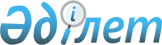 О переименовании села Степногорское Богенбайского сельского округа города Степногорска Акмолинского областиПостановление акимата Акмолинской области от 25 октября 2019 года № А-11/509 и решение Акмолинского областного маслихата от 25 октября 2019 года № 6С-38-11. Зарегистрировано Департаментом юстиции Акмолинской области 30 октября 2019 года № 7449
      В соответствии с Законом Республики Казахстан от 8 декабря 1993 года "Об административно-территориальном устройстве Республики Казахстан", на основании заключения Акмолинской областной ономастической комиссии от 5 октября 2018 года, постановления акимата города Степногорска от 20 ноября 2018 года № а-11/609 и решения Степногорского городского маслихата от 20 ноября 2018 года № 6С-35/5 "О внесении предложения по переименованию села Степногорское Богенбайского сельского округа города Степногорска" акимат Акмолинской области ПОСТАНОВЛЯЕТ и Акмолинский областной маслихат РЕШИЛ:
      1. Переименовать село Степногорское Богенбайского сельского округа города Степногорска Акмолинской области на село Байконыс Богенбайского сельского округа города Степногорска Акмолинской области.
      2. Настоящее совместное постановление акимата Акмолинской области и решение Акмолинского областного маслихата вступает в силу со дня государственной регистрации в Департаменте юстиции Акмолинской области и вводится в действие со дня официального опубликования.
					© 2012. РГП на ПХВ «Институт законодательства и правовой информации Республики Казахстан» Министерства юстиции Республики Казахстан
				
      Аким Акмолинской
области

Е.Маржикпаев

      Председатель сессии
Акмолинского областного
маслихата

Г.Бекмагамбетов

      Секретарь Акмолинского
областного маслихата

А.Баймагамбетов
